Előterjesztés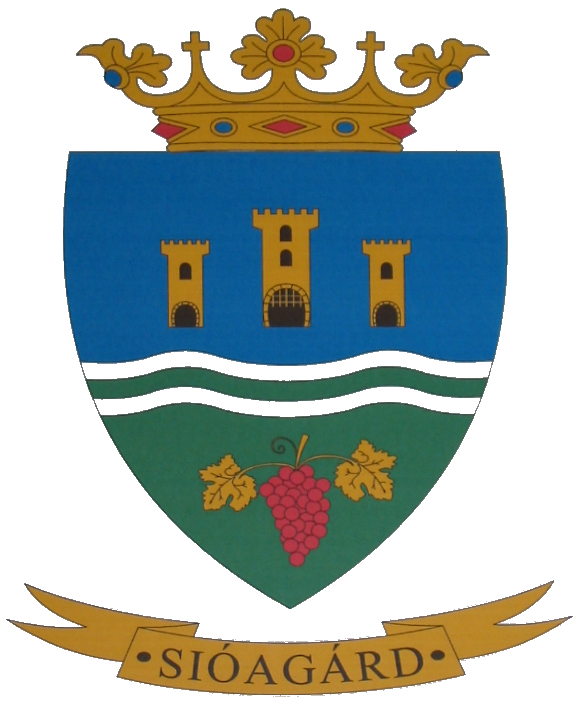 Sióagárd Község Önkormányzata Képviselő-testületének2017. március 16-án tartandó soron következő nyilvános ülésére Napirend előtti Tárgy: Beszámoló a lejárt határidejű határozatok végrehajtásáról Előterjesztést készítette: Balogh Györgyi aljegyző, Marosi Istvánné adóigazgatási ügyintézőTisztelt Képviselő- testület!A lejárt határidejű határozatokkal kapcsolatban Sióagárd Község képviselő-testületének Sióagárd Község Önkormányzat Szervezeti és Működési szabályairól alkotott 1/2014. (I.20.) önkormányzati rendelete 21.§ (2) bekezdése szerint a rendes ülésen az első napirendi pont tárgyalását megelőzően a képviselő-testület a lejárt határidejű testületi határozatok végrehajtásáról kap írásban vagy szóban tájékoztatást.Fentiek alapján a képviselő-testület előző „rendes” ülése óta az alábbi határozatok kerültek végrehajtásra.1/2017. (I.26.)	 Beszámoló a községi temető működtetéséről 2/2017. (I.26.)	 Fejlesztési, beruházási elképzeléseink, pályázati lehetőségeink, megkezdett beruházásaink áttekintése3/2017. (I.26.)	 A polgármester illetményének megállapítása, a határozat megküldésre került.4/2017. (I.26.)	Polgármester költségátalányának megállapítása, a határozat megküldésre került.5/2017. (I.26.)	Az alpolgármesteri illetmény megállapítása, a határozat megküldésre került.6/2017. (I.26.)	Sióagárd Község Önkormányzata és a Sióagárdi Német Nemzetiségi Önkormányzat közötti pénzügyi megállapodás elfogadása, a megállapodást a felek aláírták.7/2017. (I.26.)	Nemzeti Szabadidős - Egészség Sportpark 	Programban való részvételről, a határozat megküldésre került.8/2017. (I.26.)	Az orvosi rendelő hangszigetelése9/2017. (I.26.) 	Nefela Dél-magyarországi Jégesőelhárítási 	Egyesülés támogatása, a támogatás átutalásra került.10/2017. (II.14.) A Kölesdi Közös Önkormányzati Hivatal 2017. évi költségvetésének véleményezése, a határozat megküldésre került.11/2017. (II.22.)	A Kölesdi Közös Önkormányzati Hivatal 	2017. évi költségvetésének véleményezése, a határozat megküldésre került.12/2017. (II.22.) A Kölesdi Közös Óvoda Sióagárdi tagóvodája működési formájának megtárgyalása, a határozat megküldésre került.13/2017. (II.22.) A Sióköz Kft. további működésének megtárgyalása, a törzstőke emelést 2017. március 15-ig átutalásra került.14/2017. (II.22.) A Kölesdi Közös Önkormányzati Hivatal 2016. évi költségvetésének módosítása (Sióagárd)15/2017. (II.22.) 	 Kölesdi  Közös Önkormányzati Hivatal 2016. évi költségvetésének végrehajtásáról (Sióagárd)16/2017. (II.22.) A Kölesdi Közös Önkormányzati Hivatal 2017 évi költségvetésének elfogadásáról 	(Sióagárd)Az előterjesztés tájékoztató jellegű,  határozathozatalt nem igényel.       Sióagárd, 2017. március 13.									Gerő Attila							         	            polgármester